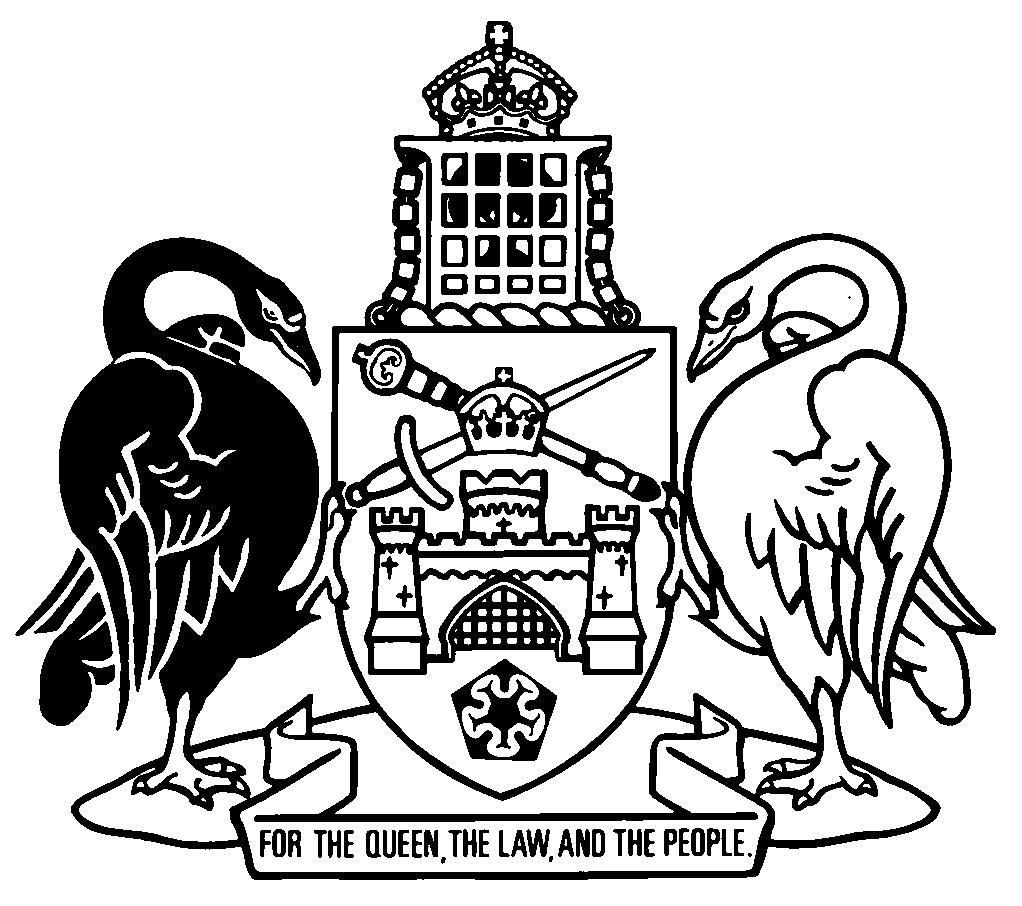 Australian Capital TerritoryCoroners Amendment Act 2020A2020-32Contents	Page	1	Name of Act	2	2	Commencement	2	3	Legislation amended	2	4	Objects of Act
Section 3BA (1) (d)	2	5	Section 3BA (2) (a)	3	6	New section 3BB	3	7	Meaning of death in custody
Section 3C (1)	4	8	Section 3C (1) (c)	4	9	Deputy coroners’ functions
Section 9 (2)	4	10	Coroner’s jurisdiction in relation to deaths
Section 13 (1) (i)	5	11	Consideration of immediate family
Section 23 (1)	5	12	Decision not to conduct hearing
Section 34A (2)	5	13	Notification of immediate family
Section 37 (1)	5	14	Notice relating to conduct of hearing
Section 38	6	15	Inquests into non-custodial deaths and inquiries—discretion to appoint counsel assisting
Section 39 (1)	6	16	Section 39 (3), note	6	17	Section 54 heading	6	18	Section 54 (1)	7	19	New section 57A	7	20	Part 6 heading	7	21	Sections 69 to 71	7	22	Section 72 heading	8	23	Section 72	8	24	Section 73	8	25	Findings about quality of care, treatment and supervision
Section 74	8	26	Copies of reports of findings
Section 75 (1)	9	27	Section 75 (1) (b)	9	28	Section 75 (2)	9	29	Response to reports
Section 76 (1)	9	30	Section 78 heading	9	31	Section 78 (a)	10	32	Deaths in institutions—retention of records of dead person
Section 100 (2)	10	33	Section 100 (4)	10	34	New section 100A	11	35	Annual report of court
Section 102 (2) (a)	11	36	Dictionary, new definition of death in care	11	37	Dictionary, definition of member of the immediate family, except note	12Australian Capital TerritoryCoroners Amendment Act 2020A2020-32An Act to amend the Coroners Act 1997The Legislative Assembly for the Australian Capital Territory enacts as follows:1	Name of ActThis Act is the Coroners Amendment Act 2020.2	CommencementThis Act commences on a day fixed by the Minister by written notice.Note 1	The naming and commencement provisions automatically commence on the notification day (see Legislation Act, s 75 (1)).Note 2	A single day or time may be fixed, or different days or times may be fixed, for the commencement of different provisions (see Legislation Act, s 77 (1)).Note 3	If a provision has not commenced within 6 months beginning on the notification day, it automatically commences on the first day after that period (see Legislation Act, s 79).3	Legislation amendedThis Act amends the Coroners Act 1997.4	Objects of Act
Section 3BA (1) (d)aftermake recommendationsinsertand comments5	Section 3BA (2) (a)substitute	(a)	for an inquest into a person’s death—recognises the following:	(i)	the family and friends of the deceased person have an interest in having all reasonable questions about the circumstances of the person’s death answered;	(ii)	the death of a person, and an inquest into the person’s death, has a significant impact on the person’s family and friends;	(iii)	that where appropriate, members of the immediate family of the deceased person should be given the earliest opportunity to participate in, and be kept informed of the particulars and progress of, the inquest into the person’s death;	(iv)	that different cultures have different beliefs and practices about death that should, where possible, be respected; and6	New section 3BBinsert3BB	Meaning of death in care	(1)	In this Act:death in care means the death of a person—	(a)	while being taken into or detained in custody, or subject to an order, under—	(i)	the Mental Health Act 2015; or	(ii)	the Crimes Act 1900, section 309 (Assessment whether emergency detention required); or	(b)	because of a fatal injury sustained in circumstances mentioned in subsection (a).	(2)	For this section, a person is subject to an order if the person is—	(a)	being taken into, or detained in, custody under the order; or	(b)	being restrained, or otherwise being provided with care, under the order; or	(c)	otherwise subject to the order.7	Meaning of death in custody
Section 3C (1)aftermeans the death of a personinsert(other than a death in care)8	Section 3C (1) (c)omit9	Deputy coroners’ functions
Section 9 (2)beforedeath in custodyinsertdeath in care or10	Coroner’s jurisdiction in relation to deaths
Section 13 (1) (i)beforecustodyinsertcare or11	Consideration of immediate family
Section 23 (1)beforedeath in custodyinsertdeath in care or12	Decision not to conduct hearing
Section 34A (2)substitute	(2)	A coroner must not dispense with a hearing into a death of a person, if the coroner has reasonable grounds for believing the death is a death in care or death in custody.13	Notification of immediate family
Section 37 (1)substitute	(1)	Before conducting a hearing for an inquest into a death (other than a death in care or death in custody), the coroner must, at the earliest opportunity, take reasonable steps to notify a member of the immediate family of the deceased person about the time and place of the hearing.14	Notice relating to conduct of hearing
Section 38omit14 dayssubstitute28 days15	Inquests into non-custodial deaths and inquiries—discretion to appoint counsel assisting
Section 39 (1)beforedeath in custodyinsertdeath in care or16	Section 39 (3), notesubstituteNote	A coroner must appoint a lawyer as counsel assisting in an inquest into a death in care or a death in custody (see s 72).17	Section 54 headingsubstitute54	Requests for copies of findings18	Section 54 (1)beforedeath in custodyinsertdeath in care or19	New section 57Ain division 5.4, insert57A	Correction of errors	(1)	A coroner may amend a finding or report in relation to an inquest or inquiry to correct a mistake, error or omission in the finding or report.	(2)	The amendment may be made—	(a)	on the coroner’s own initiative; or	(b)	on request by a person with sufficient interest in the inquest or inquiry.20	Part 6 headingsubstitutePart 6	Deaths in care and deaths in custody—additional provisions21	Sections 69 to 71beforedeath in custodyinsertdeath in care or22	Section 72 headingsubstitute72	Inquest into death in care or death in custody—appointment of counsel assisting23	Section 72beforedeath in custodyinsertdeath in care or24	Section 73substitute73	Records of deaths in care and deaths in custodyThe registrar must keep a record of an inquest into a death in care or death in custody for a period of not less than 7 years after the completion of the inquest.25	Findings about quality of care, treatment and supervision
Section 74beforedeath in custodyinsertdeath in care or26	Copies of reports of findings
Section 75 (1)beforedeath in custodyinsertdeath in care or27	Section 75 (1) (b)substitute	(b)	the agency the deceased person was in the care or custody of when the death happened and the Minister responsible for the agency; and28	Section 75 (2)beforedeath in custodyinsertdeath in care or29	Response to reports
Section 76 (1)omitcustodial30	Section 78 headingsubstitute78	Obligation to report death in care or death in custody31	Section 78 (a)substitute	(a)	knows of a death in care or death in custody; and32	Deaths in institutions—retention of records of dead person
Section 100 (2)beforecustodyinsertcare or33	Section 100 (4)substitute	(4)	In subsection (2):responsible person, in relation to a person who died in care or custody, means—	(a)	if the person died in a hospital or other institution—the person in charge of the hospital or institution; or 	(b)	in any other case—the person in charge of the agency the deceased person was in the care or custody of when the death happened.34	New section 100Ainsert100A	Attorney-general may make guidelines for responses	(1)	The Attorney-General may make guidelines in relation to responses required under section 57 (4) (b) and section 76 including—	(a)	information to be included in the response; and	(b)	requirements for the preparation of the response.	(2)	A guideline is a notifiable instrument.Note	A notifiable instrument must be notified under the Legislation Act.35	Annual report of court
Section 102 (2) (a)beforedeaths in custodyinsertdeaths in care or36	Dictionary, new definition of death in careinsertdeath in care—see section 3BB.37	Dictionary, definition of member of the immediate family, except notesubstitutemember of the immediate family, of a deceased person the subject of an inquest, means—	(a)	a person who was the deceased person’s domestic partner, parent, step-parent, grandparent, child, brother or sister, or guardian or ward; and	(b)	if the deceased person was an Aboriginal or Torres Strait Islander person—a person who, in accordance with the traditions and customs of the deceased person’s Aboriginal or Torres Strait Islander community, had the responsibility for, or an interest in, the welfare of the deceased person.1	Presentation speech	Presentation speech made in the Legislative Assembly on 13 February 2020.2	Notification	Notified under the Legislation Act on 29 July 2020.3	Republications of amended laws	For the latest republication of amended laws, see www.legislation.act.gov.au.I certify that the above is a true copy of the Coroners Amendment Bill 2020, which was passed by the Legislative Assembly on 23 July 2020. Clerk of the Legislative Assembly© Australian Capital Territory 2020